ГОСТ 20448-90 Газы углеводородные сжиженные топливные для коммунально-бытового потребления. Технические условия (с Изменениями N 1, 2, с Поправкой)
ГОСТ 20448-90

Группа Б11
МЕЖГОСУДАРСТВЕННЫЙ СТАНДАРТГАЗЫ УГЛЕВОДОРОДНЫЕ СЖИЖЕННЫЕ ТОПЛИВНЫЕ ДЛЯ КОММУНАЛЬНО-БЫТОВОГО ПОТРЕБЛЕНИЯТехнические условияLiquefied hydrocarbon fuel gases for domestic use. Specifications 
МКС 75.160.30
ОКП 02 7236 0100Дата введения 1992-01-01
ИНФОРМАЦИОННЫЕ ДАННЫЕ  1. РАЗРАБОТАН И ВНЕСЕН Министерством химической и нефтеперерабатывающей промышленности СССР
2. УТВЕРЖДЕН И ВВЕДЕН В ДЕЙСТВИЕ Постановлением Государственного комитета СССР по управлению качеством продукции и стандартам от 29.12.90 N 3605

Изменение N 1 принято Межгосударственным советом по стандартизации, метрологии и сертификации (протокол N 11 от 25.04.97) 

За принятие изменения проголосовали:

Изменение N 2 принято Межгосударственным советом по стандартизации, метрологии и сертификации (протокол N 11 от 13.03.2003) 

За принятие изменения проголосовали национальные органы по стандартизации следующих государств: AZ, AM, BY, KZ, KG, MD, RU, TJ, TM, UZ [коды альфа-2 по МК (ИСО 3166) 004]3. ВЗАМЕН ГОСТ 20448-80
4. ССЫЛОЧНЫЕ НОРМАТИВНО-ТЕХНИЧЕСКИЕ ДОКУМЕНТЫ
5. Ограничение срока действия снято по протоколу N 7-95 Межгосударственного совета по стандартизации, метрологии и сертификации (ИУС 11-95)
6. ИЗДАНИЕ (июль 2005 г.) с Изменениями N 1, 2, утвержденными в сентябре 1997 г., марте 2004 г. (ИУС 12-97, 6-2004), Поправкой (ИУС 7-2001)


ВНЕСЕНА поправка, опубликованная в ИУС N 1, 2017 год

Поправка внесена изготовителем базы данных


Настоящий стандарт распространяется на сжиженные углеводородные газы, предназначенные в качестве топлива для коммунально-бытового потребления и промышленных целей.

Обязательные требования к качеству продукции изложены в п.1.3.1, (табл.2, показатели 3, 4, 6), разделах 2 и 3.

(Измененная редакция, Изм. N 1, Поправка).

1. ТЕХНИЧЕСКИЕ ТРЕБОВАНИЯ1.1. Углеводородные сжиженные газы должны изготовляться в соответствии с требованиями настоящего стандарта по технологическому регламенту, утвержденному в установленном порядке. 
1.2. Марки
1.2.1. В зависимости от содержания основного компонента марки сжиженных газов приведены в табл.1. 

Таблица 1
Применение различных марок сжиженных газов в зависимости от макроклиматических районов страны приведено в приложении.
1.3. Характеристики
1.3.1. По физико-химическим показателям сжиженные газы должны соответствовать требованиям и нормам, приведенным в табл.2. 

Таблица 2

Примечания:
1. По согласованию изготовителя с потребителем допускается вырабатывать газ марки СПБТ с массовой долей пропана и пропилена не менее 60%.

2. При массовой доле меркаптановой серы в сжиженном газе 0,002% и более допускается не определять интенсивность запаха. При массовой доле меркаптановой серы менее 0,002% или интенсивности запаха менее 3 баллов сжиженные газы должны быть одорированы по методике, утвержденной в установленном порядке.
3. При выработке газа марки ПТ из деэтанизированного сырья давление насыщенных паров при температуре минус 20°С допускается не менее 0,14 МПа.


(Измененная редакция, Изм. N 1, 2), (Поправка. ИУС N 1-2017).
1.3.2. Требования безопасности
1.3.2.1. Сжиженные углеводородные газы пожаро- и взрывоопасны, малотоксичны, имеют специфический характерный запах. По степени воздействия на организм газы относятся к веществам 4-го класса опасности по ГОСТ 12.1.007.
1.3.2.2. Сжиженные газы образуют с воздухом взрывоопасные смеси при концентрации паров пропана от 2,1% до 9,5%, нормального бутана от 1,5% до 8,5% (по объему) при давлении 98066 Па (1 атм) и температуре 15°С-20°С.
1.3.2.3. Температура самовоспламенения пропана в воздухе при давлении 0,1 МПа (760 мм рт.ст.) составляет 466°С, нормального бутана - 405°С, изобутана - 462°С.
1.3.2.4. Предельно допустимая концентрация в воздухе рабочей зоны (в пересчете на углерод) предельных углеводородов (пропана, нормального бутана) 300 мг/м, непредельных углеводородов (пропилен, бутилен) - 100 мг/м.
1.3.2.5. Сжиженные газы, попадая на тело человека, вызывают обморожение, напоминающее ожог.

Пары сжиженного газа могут скапливаться в низких и непроветриваемых местах.

Человек, находящийся в атмосфере с небольшим содержанием паров сжиженного газа в воздухе, испытывает кислородное голодание, а при значительных концентрациях в воздухе может погибнуть от удушья.
1.3.2.6. Сжиженные углеводородные газы действуют на организм наркотически.

Признаками наркотического действия являются недомогание и головокружение, затем наступает состояние опьянения, сопровождаемое беспричинной веселостью, потерей сознания.

Пары сжиженных углеводородных газов быстро накапливаются в организме при вдыхании и столь же быстро выводятся через легкие, в организме человека не кумулируются.
1.3.2.7. При высоких концентрациях сжиженных углеводородных газов необходимо использовать шланговые изолирующие противогазы с принудительной подачей чистого воздуха. При небольших концентрациях используют фильтрующие противогазы марки БКФ, коробка защитного цвета.
1.3.2.8. В производственных помещениях должны соблюдаться требования санитарной гигиены по ГОСТ 12.1.005. Все производственные помещения должны быть оборудованы приточно-вытяжной вентиляцией, обеспечивающей десятикратный воздухообмен в 1 ч и чистоту воздуха рабочей зоны производственных помещений.
1.3.2.9. В помещениях производства, хранения и перекачивания сжиженных углеводородных газов запрещается обращение с открытым огнем, искусственное освещение должно быть выполнено во взрывозащищенном исполнении, все работы следует проводить инструментами, не дающими при ударе искру.

Защита оборудования от вторичных проявлений молний и статического электричества должна соответствовать правилам защиты от статического электричества производств химической, нефтехимической и нефтеперерабатывающей промышленности.
1.3.2.10. При загорании применяют следующие средства пожаротушения: углекислотные огнетушители и пенные марки ОХП-10, воду в виде компактных и распыленных струй в тонкораспыленном виде, сухой песок, водяной пар, асбестовое полотно и др. 
1.3.3. Требования охраны природы
1.3.3.1. Основными требованиями, обеспечивающими сохранение природной среды, является максимальная герметизация емкостей, коммуникаций, наносных агрегатов и другого оборудования, строгое соблюдение технологического режима. 
1.3.3.2. В производственных помещениях и на открытых площадках должен быть периодический контроль содержания углеводородов в воздухе рабочей зоны. Для анализа используют анализаторы типа УГ-2 или системы автоматической защиты и сигнализации типа АЗИЗ, "Логика" и аналогичные приборы.
1.3.3.3. Промышленные стоки необходимо анализировать на содержание в них нефтепродуктов в соответствии с методическим руководством по анализу сточных вод нефтеперерабатывающих и нефтехимических заводов, утвержденным в установленном порядке.
1.4. Маркировка
1.4.1. Маркировка сжиженных газов - по ГОСТ 1510 с указанием манипуляционного знака "Беречь от солнечных лучей" по ГОСТ 14192 и знака опасности по ГОСТ 19433, класс 2, подкласс 2.3.

(Измененная редакция, Изм. N 2).
1.4.2. Сигнальные цвета и знаки безопасности должны применяться в соответствии с ГОСТ 12.4.026*. 
__________________
* На территории Российской Федерации действует ГОСТ Р 12.4.026-2001.

1.5. Упаковка
1.5.1. Сжиженные газы наливают в цистерны, металлические баллоны и другие емкости, освидетельствованные в соответствии с правилами устройства и безопасной эксплуатации сосудов, работающих под давлением, утвержденными в установленном порядке, и ГОСТ 15860.

2. ПРИЕМКА2.1. Сжиженные газы принимают партиями. За партию принимают любое количество сжиженного газа, однородное по своим показателям качества и оформленное одним документом о качестве.
2.2. Объем выборки - по ГОСТ 14921.
2.3. При получении неудовлетворительных результатов испытаний хотя бы по одному из показателей по нему проводят повторные испытания вновь отобранной пробы из удвоенной выборки, результаты которых распространяют на всю партию.
2.4. Давление насыщенных паров сжиженных газов при температуре минус 20°С определяют только в зимний период.
2.5. При разногласиях в оценке качества сжиженных углеводородных газов между потребителем и изготовителем арбитражный анализ газа выполняют в лабораториях, аккредитованных в установленном порядке.

(Введен дополнительно, Изм. N 1). 

3. МЕТОДЫ ИСПЫТАНИЙ3.1. Пробы отбирают по ГОСТ 14921.
 3.2. Определение жидкого остатка, свободной воды и щелочи 
3.2.1. Аппаратура, материалы, реактивы 

Отстойник вместимостью 100 или 500 см.

Устройство для охлаждения (чертеж).

Устройство для охлаждения сжиженного углеводородного газа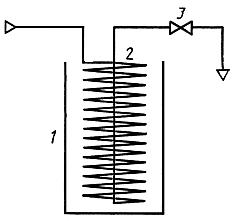 1 - сосуд для охлаждающей смеси; 2 - змеевик; 3 - игольчатый вентиль 
Охлаждающий змеевик изготовляют из медной трубки длиной 6 м и наружным диаметром 6-8 мм, навитой виток к витку в виде спирали диаметром 60-90 мм.

Сосуд для охлаждения смеси с тепловой изоляцией и размерами под охлаждающий змеевик (внутренний диаметр не менее 120 мм, высота не менее 220 мм). 

Термометр типа ТН-8 по ГОСТ 400.

Термометр ртутный стеклянный по ГОСТ 28498 с пределами градуировки от 0 до 100°С и ценой деления шкалы 1°С.

Баня водяная для отстойника с температурой (20±1)°С. 

Штатив лабораторный для отстойника.

Проволока медная диаметром 1,5-2 мм, длиной 200 или 450 мм (в соответствии с высотой отстойника вместимостью 100 и на 500 см).

Гайка накидная к штуцеру пробоотборника с уплотнительной прокладкой, снабженная металлической или пластиковой трубкой длиной 10-15 см и внутренним диаметром 1-3 мм, служащей для налива сжиженного газа в отстойник.

Индикаторы тимоловый синий водорастворимый, ч.д.а., и фенолфталеин, раствор в этиловом спирте по ГОСТ 18300 или ГОСТ 17299, с массовой долей 1%.

Вата гигроскопическая. 

Вода дистиллированная.

Смесь охлаждающая, состоящая из крупнокристаллической поваренной соли и льда, или ацетона и твердого диоксида углерода, или другие смеси, обеспечивающие требуемую температуру (до минус 45°С).

Допускается применять аппаратуру с аналогичными технологическими и метрологическими характеристиками, а также импортные реактивы квалификации не ниже указанных в стандарте. 
 3.2.2. Проведение испытания
3.2.2.1. На штуцер пробоотборника с испытуемым газом навинчивают накидную гайку с чистой сухой отводной трубкой. Открывая нижний вентиль (у пробоотборников типа ПГО-400 - впускной вентиль) вертикально расположенного пробоотборника, осторожно наливают сжиженный газ через трубку в чистый сухой отстойник. При наливе конец трубки удерживают под поверхностью заполняющей жидкости, отстойник наполняют до метки 100 см. 
3.2.2.2. Быстро устанавливают медную проволоку в пробку из ваты, неплотно вставленную в горло отстойника. Проволока предотвращает перегрев жидкости и ее вскипание с выбросом и способствует равномерному испарению сжиженного газа, а пробка из ваты не пропускает в отстойник влагу из воздуха.
3.2.2.3. После испарения основной массы при температуре окружающей среды и прекращения заметного испарения жидкости отстойник помещают в водяную баню с температурой (20±1)°С и выдерживают 20 мин при этой температуре. После этого измеряют объем остатка с точностью до 0,1 см.
3.2.2.4. Если объем жидкого остатка превысит норму, то испытание повторяют на удвоенном количестве вновь отобранной пробы.

При проведении повторных и арбитражных испытаний отстойник заполняют сжиженным газом через охлаждающий змеевик. Змеевик устанавливают в сосуд для охлаждающей смеси, снабженный термометром, охлаждают до температуры на несколько градусов ниже температуры кипения основного компонента пробы и присоединяют к пробоотборнику или пробоотборной точке.
3.2.2.5. Открывая вентили на пробоотборнике или пробоотборной точке и змеевике, промывают змеевик сжиженным газом. Затем отстойник наполняют пробой сжиженного газа, выходящей из змеевика, до метки 100 см, не допуская выброса пробы из отстойника. Далее повторяют операцию испарения газа и измеряют количество жидкого остатка по пп.3.2.2.2 и 3.2.2.3.
3.2.2.6. Если в сжиженном газе имеется свободная вода, то после испарения газа она остается на дне и стенках отстойника. При затруднениях в визуальной идентификации свободной воды в жидком остатке ее наличие определяют с помощью водорастворимого индикатора. Для этого в отстойник вносят на кончике сухой стеклянной палочки или проволоки несколько кристаллов тимолового синего. В углеводородном жидком остатке тимоловый синий не растворяется и не окрашивается.

Окрашивание жидкости указывает на наличие воды. В щелочной среде тимоловый синий окрашивается в синий цвет.

Для определения наличия щелочи в жидком остатке допускается применять в качестве индикатора фенолфталеин. В отстойник добавляют 100 см дистиллированной воды, предварительно проверенной на нейтральность, и 2-3 капли фенолфталеина. При отсутствии окраски раствора в розовый или красный цвет фиксируют отсутствие щелочи, при окраске раствора - фиксируют присутствие щелочи.
3.2.2.7. (Исключен, Изм. N 2).
3.2.3. Два результата определения, полученные одним исполнителем, признаются достоверными (с 95%-ной доверительной вероятностью), если абсолютное расхождение между ними не превышает 0,1%.

(Введен дополнительно, Изм. N 1).
3.3-3.3.3. (Исключены, Изм. N 2).
3.4. Интенсивность запаха определяют по ГОСТ 22387.5 со следующим дополнением: через газовый счетчик в комнату-камеру впускают газ (для марки ПТ) - 0,5%, СПБТ - 0,4% и БТ - 0,3% (по объему).

4. ТРАНСПОРТИРОВАНИЕ И ХРАНЕНИЕ4.1. Сжиженные углеводородные газы транспортируют железнодорожным, автомобильным и водным транспортом в соответствии с правилами перевозок опасных грузов, действующих на соответствующем виде транспорта, и правилами устройства и безопасной эксплуатации сосудов, работающих под давлением, утвержденными в установленном порядке.

(Измененная редакция, Изм. N 1).
4.2. Хранение сжиженных газов - по ГОСТ 1510.

5. ГАРАНТИИ ИЗГОТОВИТЕЛЯ5.1. Изготовитель гарантирует соответствие качества сжиженных газов требованиям настоящего стандарта при соблюдении условий транспортирования и хранения.
5.2. Гарантийный срок хранения - 3 мес со дня отгрузки.

(Измененная редакция, Изм. N 1).

ПРИЛОЖЕНИЕ (рекомендуемое). ПРИМЕНЕНИЕ РАЗЛИЧНЫХ МАРОК СЖИЖЕННОГО ГАЗА ДЛЯ КОММУНАЛЬНО-БЫТОВОГО ПОТРЕБЛЕНИЯПРИЛОЖЕНИЕ
Рекомендуемое
Примечания:
1. Все районы, за исключением холодного и очень холодного: 

летний период - с 1 апреля по 1 октября; 

зимний период - с 1 октября по 1 апреля.
2. Холодный район: 

летний период - с 1 июня по 1 октября; 

зимний период - с 1 октября по 1 июня.
3. Очень холодный район: 

летний период - с 1 июня по 1 сентября; 

зимний период - с 1 сентября по 1 июня.

Наименование государстваНаименование национального органа по стандартизацииАзербайджанская РеспубликаАзгосстандартРеспублика АрменияАрмгосстандартРеспублика БеларусьГосстандарт БеларусиРеспублика Казахстан
Госстандарт Республики КазахстанКиргизская РеспубликаКиргизстандартРеспублика МолдоваМолдовастандартРоссийская ФедерацияГосстандарт РоссииРеспублика ТаджикистанТаджикгосстандартТуркменистанГлавная государственная инспекция ТуркменистанаРеспублика УзбекистанУзгocстандартУкраинаГосстандарт УкраиныОбозначение НТД, на который дана ссылкаНомер пункта, подпункта, приложенияГОСТ 12.1.005-881.3.2.8 
ГОСТ 12.1.007-761.3.2.1
ГОСТ 12.4.026-761.4.2
ГОСТ 400-803.2.1
ГОСТ 1510-84 
1.4.1, 4.2ГОСТ 10679-76 
1.3.1ГОСТ 11382-761.3.1 
ГОСТ 14192-961.4.1 
ГОСТ 14921-782.2, 3.1
ГОСТ 15860-841.5.1 
ГОСТ 16350-80Приложение
ГОСТ 17299-783.2.1 
ГОСТ 18300-873.2.1 
ГОСТ 19433-881.4.1 
ГОСТ 22387.5-771.3.1, 3.4 
 ГОСТ 22985-901.3.1 ГОСТ 28498-903.2.1ГОСТ 28656-901.3.1 
МаркаНаименование Код ОКППТПропан технический02 7236 0101 СПБТСмесь пропана и бутана технических02 7236 0102 БТБутан технический02 7236 0103 Наименование показателяНаименование показателяНорма для марки Норма для марки Норма для марки Метод испытанияПТСПБТБТ 1. Массовая доля компонентов, %:
1. Массовая доля компонентов, %:
По ГОСТ 10679сумма метана, этана и этилена
сумма метана, этана и этилена
Не нормируетсяНе нормируетсяНе нормируетсясумма пропана и пропилена, не менее
сумма пропана и пропилена, не менее
75Не нормируетсяНе нормируетсясумма бутанов и бутиленов,не менее
Не нормируется
-60не более60-2. Объемная доля жидкого остатка при 20°С, %, не более
2. Объемная доля жидкого остатка при 20°С, %, не более
0,71,61,8По п.3.23. Давление насыщенных паров, избыточное, МПа, при температуре:
3. Давление насыщенных паров, избыточное, МПа, при температуре:
По ГОСТ 28656*плюс 45°С, не более
плюс 45°С, не более
1,61,61,6минус 20°С, не менее минус 20°С, не менее 0,16--__________________* На территории Российской Федерации также действует ГОСТ Р 50994-96.
__________________* На территории Российской Федерации также действует ГОСТ Р 50994-96.
__________________* На территории Российской Федерации также действует ГОСТ Р 50994-96.
__________________* На территории Российской Федерации также действует ГОСТ Р 50994-96.
__________________* На территории Российской Федерации также действует ГОСТ Р 50994-96.
__________________* На территории Российской Федерации также действует ГОСТ Р 50994-96.
4. Массовая доля сероводорода и меркаптановой серы, %, не более
4. Массовая доля сероводорода и меркаптановой серы, %, не более
0,0130,0130,013По ГОСТ 22985в том числе сероводорода, не более
в том числе сероводорода, не более
0,0030,0030,003По ГОСТ 22985 
или ГОСТ 11382 
5. Содержание свободной воды и щелочи
5. Содержание свободной воды и щелочи
ОтсутствиеОтсутствиеОтсутствиеПо п.3.26. Интенсивность запаха, баллы, 
не менее6. Интенсивность запаха, баллы, 
не менее333По ГОСТ 22387.5 и п.3.4 настоящего стандарта 
Система газоснабженияПрименяемый сжиженный газ для макроклиматического района по ГОСТ 16350 Применяемый сжиженный газ для макроклиматического района по ГОСТ 16350 Применяемый сжиженный газ для макроклиматического района по ГОСТ 16350 Применяемый сжиженный газ для макроклиматического района по ГОСТ 16350 Умеренного Умеренного ХолодногоХолодногоЛетний периодЗимний периодЛетний периодЗимний период Газобаллонная:
с наружной установкой баллонов 
СПБТПТСПБТПТс внутриквартирной установкой баллонов; портативные баллоны 
СПБТ
БТСПБТ
БТСПБТ
БТСПБТ
БТГрупповые установки:
без испарителейСПБТПТПТ
СПБТ ПТс испарителямиСПБТ
БТПТ
СПБТ
БТ ПТ
СПБТПТ
СПБТ